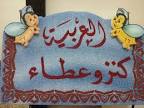 قواعد إعرابية مهمة للثانوية العامةجمع وترتيب:أبــــــــوإيـــــــــادقواعد إعرابية مهمة                     
1.أستطيع التفرقة بين الاسم والفعل والحرف أن الاسم يقبل "ال " التعريف أو حرف الجر أو النداء .مثل:نظرت إلى أكرم المدرسة.          اسم لأنها قبلت حرف الجرإلى.أنت الأكرم وسط زملائك.          اسم لأنها قبلت "ال".يا أكرم الناس إلا فى معاملتى.     اسم لأنها قبلت أداة النداء.أكرم البلبوشى ضيوفه.             ليست اسم لأنها لا تقبل شيئاً مما مضى.  2.  كلُ اسم مرفوع_ليس قبله شيء_فهو مبتدأُُ أو خبر:أحمد مجتهد.                               – مبتدأ مرفوع بالضمة.3. الجمل بعد النكرات صفات:* أجمل بقارئ يتخذ الكتاب خليلاً.الجملة الفعلية التى تحتها خط تتحدث عن نكرة – كلمة قارئ – فهى فى محل نعت.4.الجمل بعد المعارف أحوال :* عجبت بالقارئ يتخذ الكتاب خليلاً.
الجملة الفعلية التى تحتها خط تتحدث عن معرفة – كلمة القارئ – فهى فى محل نصب حال.5.الاسم الواقع بعد( لولا ) يعرب مبتدأ خبره محذوف وجوباً تقديره ( موجود)
 * لولا الماءُ لهلك الزرع.
6. الاسم الواقع بعد ( أيها- أيتها ) يعرب صفة مرفوعة إلا إذا كان الاسم جامداً يعرب بدلاً
*أنت أيها المعلمُ محبوب.                          – نعت مرفوع بالضمة.*بك أيتها الأمُ ترقى الأسرة.                        – بدل مرفوع بالضمة.
7. الاسم المعرف ( بأل ) الواقع بعد اسم الإشارة يعرب بدلاً مطابقاً
* أعجبت بهذا المجتهدِ                              - بدل مجرور بالكسرة.
8.النكرة بعد اسم الإشارة تعرب خبراً.* هذا مجتهد.                                         – خبر مرفوع بالضمة.9.إذا جاء المشار إليه قبل اسم الإشارة أعرب اسم الإشارة نعتاً.* أستاذى هذا ملم بدقيق المنهج.                    – اسم إشارة فى محل نعت. 10.النكرة المنصوبة الواقعة بعد اسم التفضيل تعرب تمييزاً ملحوظاً
* أنا أكثر منك مالاً وأعز نفراً              - تمييز منصوب بالفتحة.
11.الاسم الموصول الواقع بعد معرفة يعرب نعتا 
* كافأت الضابط الذي اقتحم حصن العدو 0- والواقع بعد نكرة يعرب مضافاً إليه.
12. عند توالي معرفتين غالبا ما تعرب الثانية نعتاً للأولى
*المعلمُ المخلصُ محبوب
13.عند توالي نكرتين منونتين تعرب الثانية نعتاً للأولى
* مصر واحةٌ خضراءُ
14.(خير – شر ) أسماء تفضيل حذفت همزتها و النكرة المنصوبة بعدها تمييز
* فالله خيرُ حافظاً                          * إسرائيل شرُ بلادِ الأرضِ سلوكاً   
15.النكرات المنصوبة بعد صيغ التعجب : (ما أفعله! ) و ( أفعل به ! ) و ( لله دره! ،وبعد النداء التعجبي ونعم و بئس التي استتر فاعلها ، وبعد فاعل كفى ، وحبذا ولا حبذا وكم الاستفهامية  تعرب تمييزاً منصوباً
* ما أكرم محمد نبياً                            * أعظم بعلي إماماً
* لله دره معلماً                                   * يا للقذافى مربياً.* نعم عملاً الجهاد                                * بئس صفةً الكذب
* كفى بالله وكيلاً                                * حبذا أدهم ابناً
* كم كتاباً قرأت؟                 
16.لا سيما تعرب:-"لا" النافية للجنس.                                                    -"سِيَّ" وهو اسم بمعنى "مثل" منصوب بالفتحة الظاهرة-"ما" المتصلة بكلمة "سيّما" فهي إما زائدة، وإما اسم موصول بمعنى الذي.17.الاسم الواقع بعد لا سيما إن كان نكرة منصوبة يعرب تمييزاً ، وإن كان نكرة مرفوعة يعرب خبراً،وإن كان نكرة مجرورة يعرب مضاف إليه.- أحب الأصدقاء ولا سيما صديقٌ عاقلٌ.- أحب الأصدقاء ولا سيما صديقاً عاقلاً.- أحب الأصدقاء ولا سيما صديقٍ عاقلٍ.* أما إذا كان معرفة يرفع على أنه خبر أو يجر على أنه مضاف إليه ولا ينصب.- أحب الأصدقاء ولا سيما الصديقُ العاقلُ.- أحب الأصدقاء ولا سيما الصديقِ العاقلِ.18.(خصوصاً – خاصة ) تعربان مفعولاً مطلقاً وما بعدهما مفعولاً به
* أحب اللغة العربية خصوصاً القواعدَ
وإذا جاءا في نهاية الجملة أعربتا حالاً منصوبة
* أحب اللغة العربية خاصةً
19.(بخاصة ) تعرب شبه جملة خبراً مقدماً وما بعدها مبتدأ مؤخراً
* أقدر المعلمين وبخاصة المخلصون
وإذا جاءت في آخر الجملة تعرب حالاً شبه جملة
· جئت إليك بخاصة.
** الواو قبل خصوصاً حرف عطف وقبل بخاصة واو الحال.
20.(كاد وأخواتها) أفعال المقاربة والرجاء والشروع تعمل عمل كان وأخواتها إلا أن خبرها لا يأتي إلا جملة فعلية فعلها مضارع
* كاد الجوُ يتحسنُ                          * أخذ الطالبُ يكتبُ
* تكون أفعال الشروع تامة وترفع الفاعل وتنصب المفعول به إذا لم يكن خبرها جملة فعلية                                * أخذ الطالبُ الكتابَ
* انشأ المهندسُ عمارتين 0
21.تدخل (ما) الكافة على إن وأخواتها فتبطل عملها ماعدا (ليت) فيجوز الإعمال والإهمال
* إنما المؤمنون أخوة                     * ليتما المؤمنون أخوة
* ليتما المؤمنين أخوة
فهي في حالة الإعمال " ما الزائدة المهملة " وفي حالة الكف تكون " ما كافة " 0
22. الأسماء المبنية : الضمائر – أسماء الشرط – أسماء الاستفهام – بعض الظروف " حيث , أمس , الآن , منذ , مذ " والأعداد المركبة من ( 11 : 19 ) عدا العدد ( 12) والظروف المركبة " ليل نهار – صباح مساء " والأسماء الموصولة وأسماء الإشارة عدا ما كان منها للمثنى ...
23.الأفعال المبنية هي : الماضي والأمر والمضارع المتصل بنون النسوة أو نون التوكيد .
24.كافة- قاطبة – معاً – جميعاً – سوياً – وحده " تعرب حالاً.- جاء أ. القذافى وحده.                         – جاء أ.عبدالبديع والعمدة سوياً.
25.أيضا " تعرب مفعولاً مطلقاً لفعل محذوف تقديره " آض "
" حقا " تعرب مفعولاً مطلقاً لفعل محذوف تقديره " أحق ".- أحب النحو حقاً.                               – أحب العربية والإنجليزية أيضاً.
26.دائماً- أبداً – قط أو فقط – أمس – قديماً – حديثاً – عوض - ريثما – عند " تعرب ظروفاً للزمان
" دون – دونما – حيث – ثم – لدي – وسط – لدن – هنا " تعرب ظروفاً للمكان .
27.يجب توكيد الفعل المضارع بالنون إذا كان واقعا في جواب القسم متصلا بلام القسم مثبتا مستقبلا وإلا يمتنع توكيده
* والله لينصرنّ الله من ينصره 0
ويجوز توكيده بالنون إذا دل علي طلب بعد أمر, نهي, استفهام. تمني, ترجي, عرض, تخصيص
* لتجتهدَنَّ في دراستك 0                      * لا تهملَنَّ واجباتك 0
* هل تفهمنّ القواعد ؟
28. أهم ما ينوب عن المفعول المطلق :
ينوب عن المصدر في باب المفعول المطلق :
- صفته.... مثل : " جيداً – سريعاً – حثيثاً – كثيراً " * أكلت كثيراً * سرت حثيثاً
- إشارته..... * أكلت هذا الأكل
- إضافته..... " بعض – كل – غاية "
أحب أولادي كلَّ الحب                                  أدبت أدهم غايةَ الأدب .- مرادفه :      جريت وراء اللص عدواً              - فرحت بنجاحك سروراً .- عدده : " اعتباراً من رقم 3 إلى ما لا نهاية "  قرأت الدرس ثلاث قراءات 0                         - أذيع النبأ خمس مرات.- نوعــــه :   مثل :   جلس فلان القرفصاء           - رجع الجيش القهقرى - آلتـه :       مثل : رميت العدو قذيفة                 - رميت الطائر سهماً.
29.طوبي " تعرب مبتدأ خبره جار ومجرور : * طوبي للمؤمنين .
* وكذلك " لعمري " في القسم تعرب اللآم للا بتداء و "عمري " :
مبتدأ خبره محذوف وجوباً .
30.ثمّ – ثًمة – هنا - هناك " تعرب ظروف مكان مبنية في محل رفع خبر مقدم 
أما " ثمت " فهي حرف عطف للترتيب والتراخي ملحق بآخرها التاء المفتوحة :
* أصبح ثمة تباين في المواقف                            * هنا القدس 0
* من نال حكم الرعية ثمت أهمل فيه ندم
31.يجر الممنوع من الصرف بالفتحة إذا لم يكن معرفاً بأل ولا مضافاً وإلا جر بالكسرة
* تجولت في شوارعَ كثيرةً                       تجولت في الشوارعِ
* تجولت في شوارعِ المدينةِ .
31. المفعول معه اسم يأتي بعد واو المعية المسبوقة بفعل لايحدث إلا من طرف واحد
* يغني المطربُ والموسيقى                          * سرت وطلوعَ الفجرِ .
32.الاسم المرفوع بعد النعت السببي يعرب فاعلاً أو نائب فاعل
* أقدر الأمهات الصالح أبناؤهن                    * أقدر الزعيم المرجوة أهدافه .
33.الاسم الواقع بعد الاسم المنسوب يعرب مضافا إليه إذا كان معرفا ويعرب تمييزاً إذا جاء نكرة ويعرب نائب فاعل إذا اتصل به الضمير
* أنا مصري الأصل                  * أنا مصري موطناً      *عمر إنساني حكمه.
34.بحسبك " تعرب الباء حرف جر زائد وحسبك مبتدأ مرفوع بالضمة المقدرة .
* بحسبك جنيه .
35.رب " حرف جر شبيه بالزائد وما بعده يعرب مبتدأ مرفوع بالضمة المقدرة, ويجوز أن تحذف ويأتي قبلها " واو "ويبقي عملها.
* رب رجلٍ مؤمنٍ لقيته                              * وليلٍ كموجِ البحرِ
* وإذا دخلت عليها ما الكافة بطل عملها
*ربما تجمعُ الأقدارُ الغرباءَ.
36.الفعل " رأي " يتعدي لمفعول واحد إذا دل على " رؤية عينية "
* رأيت’ الطائرةَ عاليةً
و يتعدى لمفعولين إذا دل على " الرؤية العقلية "
* رأيت’ العلمَ نافعاً .
37.ألا " تتكون من " أن " المصدرية الناصية, و " لا " النافية المهملة المدمجة فيها , والفعل المضارع الواقع بعدها يكون منصوبا بأن : * عليك ألا تهمل مذاكرتك
38.إلا " تتكون من " إن " الشرطية و " لا " النافية المدمجة فيها ويعرب ما بعدها جواب شرط لفعل الشرط المحذوف وتقديره " يفعل " :* يجب أن يهتم زعيم الرعية بها وإلا هلك .
" هلك " جواب شرط لفعل محذوف تقديره " يفعل "
39. الياء – الكاف – الهاء " ضمائر للنصب أو الجر إذا اتصلت بالفعل تعرب مفعولاً به
* كرمني طلابي           * علمتك الإعرابَ            * أفهمته النحوَ
وإذا اتصلت بالاسم تكون مبنية في محل جر مضاف إليه .* كتابي نافع لطلابي
40.الاسم المفرد أو الجملة .. إذا وقع أي منهما بعد سؤال تعجبي يبدأ بـ " ماله " ؟ يعرب حالاً
* مالك متجهماً؟                            * ما للطالب يهمل درسه؟41. أن " إذا سبقت الفعل الماضي تعرب حرفاً للتوكيد لا محل له من الإعراب .
* فرحت بأن عاد الحق إلي نصابه .
42. أن " إذا جاءت بعد لما الحينية تعرب حرف نصب زائد للتوكيد . * فلما أن جاء البشير .
43."إِنْ " المكسورة الساكنة حرف نفي , ويأتي بعده غالباً " إلا " الاستثنائية .
* إنْ هذا إلا ملك كريم .
44." طالما – كثرما – قلما " هذه الأفعال ماضية و" ما " كافة لها عن طلب الفاعل , ثم تكون لا محل لها من الإعراب .
45. اللهم " : الله : منادي مبني علي الضم في محل نصب , والميم المشددة عوضاً عن أداة النداء المحذوفة لا محل لها من الإعراب
46. كم " الخبرية تمييزها مفرد مجرور أوجمع مجرور.
" كم " الاستفهامية تميزها مفرد منصوب إلا إذا سبقها حرف جر فيجوز جر تمييزها أو نصبه .
* كم أبطالٍ ضحوا في سبيل مصر , * كم بطلٍ ضحي في سبيل مصر 0
* كم طالباً في الفصل ؟
47.أخ – أب – حم – فو – ذو بمعني صاحب-هن " أسماء خمسة بشرط أن تكون مفردة ومضافة لغير ياء المتكلم ترفع بالواو وتنصب بالألف وتجر بالياء.
*حضر أبوك             * أكرمت أباك              * أعجبت بأبيك
وإذا أضيفت لياء المتكلم تعرب بحركات تقديريه .
*أبي كريم                  * إن أبي كريم            * أعجبت بأبي
وإذا خلت من الإضافة تعرب بحركات ظاهرة .* " إن له أباً شيخاً كبيراً "
48.يجب تأنيث الفعل إذا كان الفاعل ضميراً مستتراً يعود علي مؤنث أو يكون مؤنثاً حقيقي التأنيث متصلاً بفعله ويجوز في غير ذلك.
* أنجبت فاطمة الحسين بن علي. * الطائرة أقلعت .
49.الاسم الواقع بعد أداة شرط غير " لولا – أي " يعرب فاعلاً لفعل الشرط المحذوف المفسر بالجملة التي بعده.                         * إذا السماء انشقت.
50."لما " إذا دخلت علي الجملة الاسمية تكون بمعني إلا الاستثنائية . * " إن كل نفس لما عليها حافظ "
51.إذا دخل حرف جر علي " ما " الاستفهامية لابد من حذف ألفها . * لم أهملت المذاكرة ؟
52.ما الحجازية : العاملة عمل ليس , يشترط فيها ألا يقع بعدها " إن " الزائدة و " إلا " الاستثنائية , ولا تتكرر " ما " ولا يتقدم معمول خبرها المشتق عليها , ويغلب دخول الباء الزائدة علي خبرها .
* ما الحق مغلوباً.                                         * " وما ربك بظلام للعبيد "
53.أي " التفسيرية تعرب حرف تفسير وما بعدها بدل مطابق مما قبلها . * هذا لجين أي فضة .
54.بنفسه " – بعينه – بأجمعهم " تعرب الباء حرف زائد وما بعده يعرب توكيداً معنوياً مجرور لفظا
* رأيتُ الرئيس بنفسه .
55.ابن " إذا وقعت بين علمين تعرب دائماً صفة ويحذف منها ألفها كما يعرب العلم الواقع بعدها مضافاً إليه.                               * محمد بن عبد الله رسول الله.56. "أبو - أم"  فى الكنية تعرب حسب موقعها فى الجملة وما بعدها مضاف إليه.* أحب أبا بكرٍ وعمر.                    * يا أمَّ الحسنِ والحسين زوجة على الطيبِ.57. كلمة "عبد" فى الأسماء تعرب حسب موقعها فى الجملة وما بعدها مضاف إليه.* أعجبت بسيرة عبدِالله بن عباس.                 –مضاف إليه وكذلك لفذ الجلالة. 
58. أسلوب الندبة : يشمل " وا " وتعرب حرف ندبة , والاسم الواقع بعدها يعرب كالمنادي تماماً , والألف الزائدة للإطلاق والهاء للوقف* وا إسلاماه . والندبة هي التفجع علي من مات .
59.الاستغاثة : نداء من يساعد علي دفع شدة ونختص بالأداة " يا " فقط ويتكون من : الأداة ، المستغاث به : ويكون مجروراً بلام مفتوحة ثم المستغاث له ويكون مجروراً بلام مكسورة * يا لله لقتلي المعارك .
60. الجمل التي لها محل من الإعراب :
* إذا وقعت خبراً                         - الشر قليله كثير.
* إذا وقعت حالاً                          - رأيت الشر قليله كثير.
* إذا وقعت مفعولاً به                     - ظننتك تدعوني.
* إذا وقعت مضافاً إليه                    - جلست حيث تكثر الأشجار.
* إذا وقعت نعتا                            - علمت شراً قليله كثير.
* إذا وقعت جواباً لشرط جازم مقروناً بالفاء أو إذا الفجائية* من يتقن عمله فهو ناجح.
* " إن يعطوا منها إذا هم يسخطون "
* إذا كانت تابعة لجملة لها محل                  * العلم ينفع ويرفع.
61.الجمل التي لامحل لها من الإعراب :
* الجملة الابتدائية أو المستأنفة                    * سافر أخوك , الشمس مشرقة.
* الجملة الاعتراضية                              - أبي – رحمه الله – كان كريماً.
* جملة صلة الموصول                            -  كرمْت’ الذي اجتهد.* الجملة المفسرة                                   - نظرت إليه شزراً أي احتقرته.
* جملة جواب الشرط غير الجازم                 - إذا ذاكرت دروسك نجحت.
أو شرط جازم غير مقترن بالفاء أو إذا الفجائية.  - إن تستقيم تسعد
* جملة جواب القسم                                 - والله لأنجزنّ وعدي.
* إذا كانت تابعة لجملة لامحل لها من الإعراب    - جلس إبراهيم وقام أخوه.
62.الجمل الواقعة بعد " إذ – إذا – حيث – حين - يوم" تكون في محل جر بالإضافة .- يوم تبيض وجوه وتسود وجوه.
63."مذ – منذ " يعربان حرفين للجر بشرط أن يأتي بعدهما اسم مفرد يدل علي زمان
* ما زارنا أحد منذ يومنا.
ويعربان مبتدأ وما بعدهما خبر علي أن يكون اسماً مرفوعاً.
* ما قرأت شعراً منذ هبط مستوي الشعراء.
64. كلاّ : يعرب حرف ردع وزجر لا محل له من الإعراب .
65.يتكون المصدر المؤول من " أن والفعل " أو " ما والفعل " أو " أن واسمها " وخبرها , ويكون في محل نصب أوجر أو رفع حسب موقعه في الجملة لأنه يعامل معاملة المصدر الصريح
* سرني أنك ناجح.                                    * " وأن تصوموا خير’ لكم "
66. لكنْ : حرف ناسخ بطل عمله لأنه مخفف بالسكون ويعرب ما بعده حسب موقعه ويسبق بالواو دائماً
للتفريق بينه وبين لكن العاطفة.           * ولكن أبو بكر قضي علي المرتدين.
67.اثنان – اثنتان – ثنتان – كلاهما – كلتاهما " أسماء ملحقة بالمثني تعرب إعرابه رفعاً بالألف ونصباً وجراً بالياء.
68.عالمون – سنون – بنون – أهلون – أرضون – عليون – أولو – ذوو – ألفاظ العقود " وما يسمي به " عابدين " أسماء ملحقة بجمع المذكر السالم وتعرب إعرابه رفعاً بالواو ونصباً وجراً بالياء حسب موقعها في الجملة .
69.تحذف نون المثني وما يلحق به وجمع المذكر السالم وما يلحق به  والتنوين عند الإضافة.
* مدرسو اللغة العربية أتقياء.
70.واو الجماعة .. ضمير مبني في محل رفع فاعل يلحق بالفعل .... يكتبون , كتبوا. علامة إعراب للرفع مع جمع المذكر السالم وملحقاته والأسماء الخمسة* قاطعو الطريق مجرمون.71." أولات - وكل جمع مؤنث سالم سُمي به المفرد .عرفات – عنايات – سادات ... " تلحق بجمع المؤنث السالم. فترفع بالضمة وتجر بالكسرة وتنصب بالكسرة .
* حضرت أولاتُ الفضل          * رأيت عرفات               * مررت ببركات.
72.أسماء الأفعال لها صورة واحدة مع المفرد أو المثني أو الجمع إلا إذا اتصل بها كاف الخطاب فالكاف تطابق المخاطب.
*اسم فعل ماض : شتان ( افترق ) , سرعان ( سرع ) , هيهات ( بعد).
*اسم فعل مضارع : أف ( أتضجر ), آه ( أتألم ), واها ( أشتاق ), وي ( أتعجب).
*اسم فعل أمر : حي ( أقبل ) , هلموا ( أقبلوا ) , آمين ( استجب ) , إيه ( زدني ) , صه ( اسكت ) , مه ( كف ) , عليك ( الزم ) إليك ( تنح ) , إليك ( خذ ) , أمامك ( تقدم ) , وراءك ( تأخر ) , دونك ( خذ ) , مكانك ( اثبت ) , رويد ( أمهل ) , بله ( اترك).
73.الأفعال الخمسة كل فعل مضارع اتصل به ألف الأثنين أو واو الجماعة أو ياء المخاطبة ,وترفع بثبوت النون وتنصب وتجزم بحذف النون والضمائر المتصلة بها مبنية في محل رفع فاعل . * أنتما تقولان بالحق        * أنتم لن تفرطوا في حقوقكم            * أنت لم تهملي.
74.إذا كان الفعل صحيح الآخر معتل الوسط يجزم بالسكون ويجب حذف حرف العلة لعدم التقاء الساكنين.
* أدِ واجبك تنل ما تريد .
75.الفعل الثلاثي المعتل الآخر يكتب آخره ألفاً إذا كان أصل الألف واواً " رجا " ،
ويكتب آخره ياء إذا كان أصل الألف ياء " قضى "
و إذا كانت الألف رابعة فأكثر تكتب ياء .............. استدعي
76. نون التوكيد المتصلة بالمضارع أو الأمر لا محل لها من الإعراب .
* يمين الله لأكرمَنّ ضيفي                         * اجتهدَن في دروسك أيها التلميذ .
77. نون النسوة إذا اتصلت بالفعل تعرب ضميراً مبنياً في محل رفع فاعل .
* النساء يحافظْْنَ علي زينتهن .
78." السين – سوف " حرفان للاستقبال , ليس لهما تأثير إعرابي فيما بعدها .
* سوف أساعد طلابي حتي التفوق                         * ستبدي لك الأيام الخير .
79.المصدر المضاف العامل عمل فعله هو الذي لا يكون منوناً ولا معرفاً بأل ومعموله يعرب مضافاً إليه , ويكون فاعلاً أو مفعولاً به في المعني .
* مساعدة المعلمين طلابهم واجب .               * مساعدة المحتاجين واجب .
80.النعت السببي : اسم مشتق عامل يصف مابعده ويطابقه في التذكير أو التأنيث , ويطابق ما قبله في التعريف أو التنكير والإعراب وهو يلتزم الإفراد , وما بعده مرفوع دائماً علي أنه فاعل أو نائب فاعل .
* الكتاب الشيقة فكرته ممتع .                              * العلم المحمود أثره نافع .
81.المشتق العامل عمل فعله " اسم الفاعل – اسم المفعول – صيغة المبالغة " الواقع مبتدأ بعد حرف نفي أو استفهام يكون معموله ساداً مسد الخبر .
* أمسافر أخوك ؟            * أمصونة الأمانة ؟               * ما جزوع المؤمن ؟
82.الاسم الواقع بعد " نعم – بئس " إذا لم يكن نكرة منصوبة يعرب فاعلاً . * نعم العمل الإيمان *                                               بئس من تصاحب الأشرار.
89." أيها – أيتها " تعربان اسماً مبنياً علي الضم في محل نصب مختصاً إذا سبقهما ضمير متكلم أو مخاطب والهاء حرف تنبيه .
* بنا أيها المعلمون ترقي الأمم .
وإذا لم يسبقها ضمير تعربان منادي مبني علي الضم .
* أيها الطالبُ اجتهد .
90. العلم غير الممنوع من الصرف لا ينون إذا وصف بكلمة " ابن " أما غير ذلك فينون
محمدُ بن عبد الله رسول الرحمة .                         *  محمدٌ طالبُ مجتهدُ .
91.تمنع صيغة منتهي الجموع من الصرف علي وزن مفاعل , مفاعيل أما التي بعد ألفها ثلاثة أحرف وسطهم متحرك فلا تمنع من الصرف : " مساجد , مصابيح " تمنع أما " تلامذة , قرامطة " لا تمنع .
92. الاسم الواقع بعد " يا " أداة النداء التعجبي يعرب متعجباً منه منصوبا أو مجروراً بحرف الجر اللآم إذا دخلت عليه . * يا روعةَ مصر !                                         * يا لجمالِ الطبيعة 93." مع " تعرب ظرف زمان أو مكان وما بعدها مضاف إليه إلا إذا نونت بالنصب فتعرب حالاً.
* استيقظت مع شروق الشمس .   * تجولت مع الزملاء .    * حضر الطلاب معاً .
94.يعرب العدد حسب موقعه في الجملة رفعاً أو نصباً أو جراً أما الأعداد المركبة من" أحد عشر إلي تسعةعشر "ماعدا " أثني عشر " فتكون مبنية علي فتح الجزأين مع مراعاة موقعها الإعرابي.
* نجح خمسةُ طلاب .   * شاهدت عشرين طالبة .    * حضر ثلاثَ عشرةَ طالبة
* سلمت علي تسعةَعشرَ معلماً .
95."اثنا عشر – اثنتا عشرة " الجزء الأول يعرب إعراب المثني والثاني مبني علي الفتح في محل جر مضاف إليه .   * وصل اثنا عشر صاجا                                   * قرأت اثنتي عشرة قصيدة                          * سلمت علي اثني عشر متفوقاً
ويكو ن العدد " اثنا عشر – أثنتا عشرة " مبنيا على فتح الجزأين إذا صيغ على وزن فاعل
* صمت اليوم الثاني عشر من الشهر
96. من أنواع المعارف :
المعرف بأل / المعرف بالإضافة / الضمائر / الإشارة / الاسم الموصول / العلم / المنادي .
97. كان " إذا دخلت بين " ما " التعجبية وفعلها أصبحت زائدة وما بعدها فعل التعجب
* ما كان أروع المعلم !
98." استعمالات " لا "
* لا الناهية " طلبية جازمة للمضارع تطلب الكف عن عمل الفعل ويأتي بعدها مخاطب غالباً ويشترط ألا يفصل بينها وبين مضارعها فاصل ولا تسبقها أداة شرط 
* لا تسعَ في الشر                                                  * لا تكتم الشهادة .
* لا العاطفة " يكون ما بعدها مفرداً ويعرب معطوفاً ولا تتصل بحرف عطف آخر وتسبق بأمر أومثبت
* ساعدوا فقيراً لا غنياً                                * سأعاقب المستهتر لا اليقظ .
* لا النافية " لا تؤثر في إعراب الناصبتين , وتقع بين الجار و المجرور وبعد لام الجر , وأن أو كي , قبل المضارع الغائب ، قبل المعرفة وقبل الفعل الماضي ويجب تكرارها
- المدمن من يعيش بلا وعي .                       - يا عرب اتحدو لئلا تفشلوا
- الطالبان يذاكران لكيلا يفشلا                       - المعلم الناجح لا يبخل بعلمه
- لا النحو صعب ولا البلاغة                         - المستهتر لا نجح ولا اهتم
* لا النافية : العاملة عمل ليس فترفع اسمها وتنصب خبرها بشرط أن يكون اسمها نكرة وأن تكون لنفي الوحدة وليس للجنس فيصح أن يعطف بعدها ب " بل "
- لا رجل حاضراً بل رجلان .99.استعمالات " ما "
- ما الموصولة تعرب حسب موقعها في الجملة وتعرف بأن يصح وضع مكانها اسم موصول مناسب وهي لغير العاقل والجملة بعدها صلة الموصول : * الطلاب استوعبوا ما شرحت .
- ما الشرطية : تجزم فعلين الأول للشرط والثاني للجواب وهي لغير العاقل * ما تقدم من خير تجده .
- ما الاستفهامية : لغير العاقل ويحذف ألفها إذا سبقت بحرف جر أما إذا جاء بعدها الإشارة فلا حذف , وتعرب حسب موقعها علي الرغم أن لها الصدارة : ما الأدب ؟ علام الخلاف ؟
- ما التعجبية : تكون في صيغة " ما أفعله ! " وتعرب مبتدأ . ما أقبح الكذب !
- ما النافية : تدخل علي الجملة الفعلية أو الاسمية : ما أهمل الطلاب دراستهم / ما المعلم إلا قدوة .
وقد تكون بمعني ليس فترفع اسمها وتنصب خبرها . ما النحو صعباً .
- ما المصدرية : حرف مصدري يفيد معني الظرف :*سأشرح النحو مادمت حيا 0
وقد لا تكون ظرفية                                             * آمنوا كما آمن الناس .
- ما الزائدة : وهي نوعان .
* كافة : تكف الفعل عن الطلب الفاعل ( طالما – كثرما – قلما ) وتكف إن وأخواتها عن العمل : " إنما المؤمنون إخوة 0 وتكف " الكاف – رب " عن الجر :
لساني فصيح كما كتابي بليغ .                                  ربما الامتحان سهل
كما تكف الظرف عن الجر :                   شرحت الدرس بينما الموجه موجود .
* زائدة : وتكون زيادتها في المواضع الآتية :
بعد إذا " الظرفية                                         * إذا ما فهمت الشرح تتفوق .
قبل أو بعد " بين "           * قرأت ما بين الأقواس    * جلست بين ما أدهم وعلي
بعد حرف الجر " عن – في " وبعد " غير "
* عما قليل يتحد العرب           * انطلقت الرصاصة عن غير ما قصد
بعد أدوات الشرط الجازمة " إذما – أينما – إما – أياما "
* إذ ما تذاكر تتفوق     * أينما تذهب تستمتع         * إما يهاجمنا العدو نهزمه
* أياما تدعو فله الأسماء الحسني .
بعد " ليت – شتان "          * ليتما المجتهدين متفوقون   * شتان ما النحو وغيره
تأتي بين التابع ومتبوعه            " إن الله لا يستحي أن يضرب مثلاً ما بعوضة "
100.استعمالات " من "
الموصولة : وهي للعاقل ويصح أن يحل محلها اسم موصول مناسب وهي مبنية وتعرب حسب موقعها في الجملة ولابد بعدها من صلة :
* فهمني من قرأ شرحي .
الاستفهامية : ويسأل بها عن عاقل وهي مبنية ولها محل من الإعراب من مؤلف الأغاني ؟
* من ذا كرمت ؟
الشرطية : للعاقل وتجزم فعلين الأول للشرط والثاني جوابه * من يذاكر يتفوق .101. ا ينصب على أنه مفعول مطلق لفعل محذوف كلاً من "سبحان وخصوصاً وعموماً ومثلاً وأيضاً وفضلاً ومعاذَ ومهلاً وحقاً وسَقياً ورَعياً وشكراً وعفواً بمعنى صفحاً وخلافاً ووفاقاً ومكابرة وعناداً وبعداً وتَعساً وجدعاً و ألبتة و المصدر المنصوب بعد إمّا وهمزة الاستفهام وكذا لبيك وسعْديك، ودواليك و حنانيك و حذاريك تعرب مفعولاً مطلقاً لفعل محذوف مثل أكفراً بعد رد الموت عني، سأهجم فإما حياة وإما موتاً".102. ما ينصب على الحال كلاً من "أولاً وثانياً وثالثاً إلخ مادياً وأدبياً وسياسياً، وما شابه هذه الكلمات. و جميعاً و أجمعين، وعوضاً، وبدلاً، وخاصة، وعامة و قاطبة، وعمداً وخطأً، وسهواً، ودائماً، و معاً وكلمة، وحد المضافة إلى الضمير تعرب حالاً نحو: ذاكر وحدك. حضروا جميعاً".103. يعرب نائباً عن المفعول المطلق كلاً من "مرة ، ومرتين ، ومراراً ، وجداً ، وشَطَطا ً، و ضلة وجُزافا ً، وطوْراً، وتارة ، وجَلَّلا.104. ما ينصب على أنه مفعول به لفعل محذوف "أهلاً، وسهلاً، ومرحباً، و ويحَك، وويلك تعرب مفعولاً به لفعل محذوف والتقدير جئت أهلاً، ووطئت سهلاً، وصادفت مرحباً، وألزمه ويحه وويله".105.(وإن ولو)   إذا وقعا في أثناء الكلام وليس بعدهما جواب لهما تعرب الواو للحال، وإن، ولو، زائدتان نحو:                                      أسامحك وإن قصرت.106. حرف النداء إذا دخل على فعل أو حرف فالمنادى محذوف وتقديره: يا قومُ، أو يا صاحبي نحو:                                                  يا ليتني كنت معهم.107. قال، ويقول إذا بنيا للمجهول تعرب جملة مقول القول للقول في محل رفع نائب فاعل نحو: يقال إنك مجتهد.
108. الاسم الموصول إذا وقع بعد اسم لمجرد من أل والتنوين يعرب محل جر مضاف إليه نحو: (كل من عليها فان(.109.  اسم الجنس هو ما يدل على الجماعة ويفرق بينه وبين مفرده بالتاء كشجر وشجرة أو بالياء كعرب وعربي، وكل أسماء الأجناس يجوز فيها التذكير والتأنيث نحو: أعجاز نخل منقعر. وأعجاز نخل خاوية ونطق العرب أو نطقت العرب بكذا واسم الجمع هو ما يدل على الجماعة وليس له واحد من لفظه، ثم إذا كان للعاقل فإنه يذكر ويؤنث نحو وكذب به قومك، كذبت قوم نوح وإن كان لغير العاجل وجب تأنيثه نحو:    الإبل، والغنم، والخيل، والوحش.110. (إعراب أما بعد) تعرب أما عوضاً عن أداة الشرط وفعله وبعدُ ظرف متعلق بفعل الشرط المحذوف وما بعد الفاء جواب الشرط والتقدير مهما يكن من شيء بعد فكذا.111. (إعراب أدوات الشرط غير الجازمة)إذا ـ ظرف لما يستقبل من الزمان خافض لشرطه منصوب بجوابه ومعنى ذلك أن جملة فعل الشرط فى محل جر بإضافة إذ إليها. لو ـ إذا دخلت على ثبوتين فهو حرف امتناع لامتناع ومعنى هذا أنه امتنع الجواب لامتناع الشرط نحو: لو اجتهدت لنجحت. لولا ـ حرف امتناع لوجود ومعنى هذا أن الجواب امتنع لوجود الشرط نحو: لولا الله لهلكنا.أمَّا ـ حرف شرط وتفصيل وتلزم الفاء جوابه.لمَّا ـ حينيه في محل نصب على الظرف وهي متعلقة بجوابها ويشترط في شرطها وجوابها أن يكونا ماضيين نحو: فلما رأينه أكبرنه. كلَّما ـ أداة شرط وتكرار ولا بد في شرطها وجوابها أن يكونا ماضيين وهي منصوبة على الظرفية نحو: كلما أوقدوا ناراً للحرب أطفأها الله .*************************************************************تذكر أن :
* لا النافية للجنس : تنفي خبرها عن جنس اسمها وتعمل عمل إن بشروط هي .
* أن يكون اسمها وخبرها نكرتين 0
* ألا يفصلها عن اسمها فاصل
* ألا تسبق بحرف جر .
ولو فقدت شرطاً من الشروط السابقة يلغي عملها وتكرر .
أنواع اسمها : المضاف , الشبيه بالمضاف , المفرد
المفرد : يبني علي ما ينصب به في محل النصب .
المضاف والشبيه بالمضاف : معرب منصوب .
* لا رجلين في الدار                     * لا أخا علٍم مهان
* لا كارهاً للحق مفلحِ
** يجوز حذف خبرها إذا فهم من الكلام : أنت ناجح لا شك
· اسم الفاعل : اسم مشتق من الفعل المبني للمعلوم للدلالة علي من قام بعمل الفعل
المدرس شارح الدرس , الصياد مستخرج اللؤلؤ
يعمل اسم الفاعل عمل فعله بلا شروط إذا كان معرفاً بأل . الله الغافر ذنوبَ التائبين
وإذا كان مجروراً من أل يعمل بشرط أن يدل علي الحال أوالاستقبال وأن يكون معتمداً علي مبتدأ أو نفي أو استفهام أو موصوف أو نداء أو يقع حالاً .
اللص سارقُ المالَ ، اشتهر العربي بأنه حام عشيرتَه ، ما مهمل المعلم عمله
شاهدت جنديا معلماً ابنه الشجاعة ، أمانح المعلم الذكيَ انتباهه ؟
يا رافعاً ذكرك بالعمل الصالح أحسنت .
· صيغ المبالغة : اسم مشتق من الفعل للدلالة علي ذات وقع منها الفعل بكثرة صيغها :
فَعََّال – مِفْعَال – فعول – فَعِيْل – فَعِِل
وتعمل عمل فعلها بنفس شروط عمل اسم الفاعل : المستهتر مضياع فرص نجاحه .
ماحذر عقلهُ بغافل ، أ أكول الطعامَ المتكامل ضعيف ؟
· اسم المفعول: اسم مشتق من الفعل المبني للمجهول للدلالة علي من وقع عليه الفعل
حديث الرئيس مذاع عالمياً
يعمل اسم المفعول عمل فعله " فيرفع نائب الفاعل " بنفس شروط عمل اسم الفاعل 
الدرس المشروح أفكارُه سهل   ما مشروح درسُ النحو ، أمعلن موضوع المسابقة ؟ 
العروبة ممزق شملُها ،                                     المعلم رجلُ مهذبة أخلاقُة .
· اسم التفضيل : اسم مشتق علي وزن " أفعل " للمذكر أو " فُعلي " للمؤنث للمفاضلة بين شيئين اشتركا في معني واحد وزاد أحدهما علي الآخر فيه .
* شروط صوغه :
أن يكون من الفعل : الثلاثي – التام – المثبت – المتصرف – القابل للتفاوت – المبني للمعلوم ليس الوصف منه علي وزن " أفعل "التي مؤنثها " فعلاء "
الدلتا أشد خضرة من الصحراء ، الصدق أحق ألا نتركه .
حالات اسم التفضيل :
1- معرف بأل : يجب مطابقته للمفضل في النوع والعدد . أدهم هو الأفضل , أشرقت هي الفضلي .
2- مضاف إلى المعرف بأل : يجوز مطابقته ويجوز أن يلتزم الإفراد والتذكير .
الطالبة أعظم الطالبات ,                                الطالبة عظمي الطالبات .
3- مجرد من أل والإضافة : يلتزم الإفراد والتذكير والمفضل عليه يكون مجروراً بمن .                                                 طارق أفضل من غيره .
4- مضاف لنكرة : يلتزم الإفراد والتذكير ويطابق المفضل عليه المفضل .
المجتهدة أفضل طالبةٍ ,                                     المجتهدان أفضل طالبين .
* اسم الزمان واسم المكان : اسم مشتق يدل علي زمن حدوث الفعل أو مكان حدوثه ويعرب حسب موقعه في الجملة .الوطن العربي مَهْبط الأديان ، ربيع أول مَوْلدِ النبي   ،  يصاغ من الثلاثي علي وزن .
1- مَفْعَل
* إذا كان الثلاثي معتل الآخر مَسْعَي
* إذا كان صحيح الأول والآخر غير مكسور العين في المضارع مَلْعَب2- مَفْعِل
* إذا كان الثلاثي معتل الأول مَوْعِد
* إذا كان صحيح الأول والآخر مكسور العين في المضارع مَهْبِط
ويصاغ من غير الثلاثي علي صورة اسم المفعول منه " مُنتَهي "
** إعمال المصدر : يعمل المصدر عمل فعله اللازم فيرفع فاعلاً أو فعله المتعدي فيرفع فاعلاً وينصب مفعولاً بشرط أن يكون نائباً عن فعله أو يصح تقديره ب " أن والفعل " أو " ما والفعل :
نهوضاً إلي العمل / أسعدني إعلانك الحق
صور المصدر العامل :
- المضاف :                                              إكرامك الضعيفَ واجب .
- المعرف بأل :                                          أنت كثير الحب وطنَك .
- المنون :                                                إطعاماً الفقراءَ .
* المصدر الميمي : مبدوء بميم زائدة ليست للمفاعلة وتعرفه بأن تقدر مكانه المصدر الصريح
يسعي المؤمن مسعي كريماً في الخير .
صوغه : يصاغ من الثلاثي علي وزن " مَفْعَل " إلا إذا كان معتل الأول فيأتي علي " مَفْعِل " ومن غير الثلاثي علي صورة اسم المفعول * التأني أساس إجابة كل مُتقن في الامتحان .
* المصدر الصناعي : كل اسم آخره ياء مشددة وتاء تأنيث مربوطة وللتفريق بينه وبين الاسم المنسوب لا يأتي المصدر الصناعي صفة
* الحرية أساس الحياة الإنسانية . فكلمة " الإنسانية " ليست مصدرا صناعيا فهي اسم منسوب0
* إعراب المستثني بإلا .
إذا كان الكلام تاماً مثبتاً يجب نصبه . أثمرت الأشجار إلا شجرةً / كرمْتُ المتفوقين إلا الغائبة
إذا كان الكلام تاماً منفياً يجوز نصبه أو إعرابه بدلاً . ما أبحرت السفن إلا سفينتين أو سفينتان .
إذا كان الكلام ناقصاً منفياً يعرب حسب موقعه في الجملة .
ما علي الرسول إلا البلاغُ – ما تكاسل إلا المستهترون
*" غير – سوي " تأخذان إعراب ما بعد إلا وما بعدهما يعرب مضافاً إليه مع ملاحظة أن " سوي " تعرب بحركات مقدرة .
نجح التلاميذ غيرَ المهملين                               * ما عاد سوي فدائي*ما عاقب المدرس الطلاب غيرَ المهملِ
*" عدا – خلا – حاشا " يجوز أن تعرب حرفاً للجر وما بعدها اسماً مجروراً أو تعرب فعلاً ماضياً وما بعدها مفعولا ًبه . سلمت الكتب – عدا – خلا – حاشا كتاباً أو كتابٍ
* " ما عدا – ما خلا " يعربان فعلاً ماضياً وما بعدهما مفعولاً به فقط .
* أسلوب الإغراء أو التحذير : حث المخاطب علي أمر محمود ليفعله أو تنبيهه لأمر مذموم ليتجنبه .
** يعرب المغري به أو المحذر منه : مفعولاً به لفعل محذوف جوازاً إذا كان مفرداً أو وجوباً إذا كان مكرراً تقديره الزم في الإغراء ، احذر في التحذير .
* أسلوب الاختصاص : الاسم الظاهر الذي يأتي بعد ضمير المتكلم أو المخاطب
ليوضحه يسمي " المختص " .
إعراب المختص : مفعول به لفعل محذوف مع فاعله وجوباً تقديره " أخص "نحن جنود الوطن ندافع عنه .
* أسلوب التعجب : ما أفعله ! أو أَ فْعِلْ به !
إعراب صيغ التعجب : ما أعظم المجتهد !
ما : تعجبية مبنية علي السكون في محل رفع مبتدأ
أعظم : فعل ماضي مبني علي الفتح والفاعل ضمير مستتر يعود علي" ما" والجملة في محل رفع خبر المبتدأ
المجتهد : مفعول به منصوب .
أكرم بالنبي !
أكرم : فعل ماضي أتي علي صيغة الأمر للتعجب. .
ب : حرف جر زائد،              النبي : مجرور بالياء لفظاً مرفوع محلاً لأنه فاعل
· إعراب صيغ المدح أو الذم "
نعم الرجل زيدُ
نعم : فعل ماض والرجل فاعل , والجملة خبر مقدم ,
زيدُ : مبتدأ مؤخر ويجوز أن يكون خبراً لمبتدأ محذوف تقديره " هو "
حبذا العملُ
حب " فعل ماض , ذا اسم إشارة مبني في محل رفع فاعل والجملة في محل رفع خبر مقدم
العملُ : مبتدأ مؤخر مرفوع .لاحظ:1.إذا أردت أن تعرب فانظر في الكلام الذي تقرأه أو يلقى إليك نظرة تفصيلية تُلم فيها المعنى المراد، فإنهم قالوا: الإعراب فرع المعنى إذا اعترضتك كلمة لم تفهم معناها فاسأل عنها جاراتها. فإن لم تجبك فاستنبط معناها من فحوى الكلام وما يناسب المقام.ــــــــــــــــــــــــــــــــــــــــــــ إذا وقعت " بل ولكن " بعد " ما " النافية العاملة ، وجب رفع ما بعدها على أنه خبر لمبتدأ محذوف ، باعتبار بل ولكن ابتدائيتين ، وليستا عاطفتين ؛ لأن " ما " لا تعمل في الموجب ، وإنما تعمل في المنفي . نحو : ما محمد مسافرا بل مقيم ،وما زيد مهملا لكن مجتهد .وعلة عدم إعمالها بعد بل ولكن أن " ما " تقتضي العمل في المنفي ، و " بل ولكن " في هذه الحالة يقتضيان الإيجاب .فإذا عطف على معمولي " ما " بحرف يقتضي النفي ، ولا يقتضي الإيجاب  كـ " الواو " مثلا جاز النصب . نحو : ما سعيد كسولا ولا مهملا .وجاز الرفع على أنه خبر لمبتدأ محذوف . نحو : ما سعيد كسولا ولا مهملٌ {1} .ـــــــــــــــــــــــــــــــــــــــــــــــــــــــــــــــــــــــــــــــــــــــــــــــــــــــــــــــــــــــــــــــــــــــــــــــ3. جمع أحدهم – جزاه الله خيراً- الأفعال المتعدية فى الأبيات: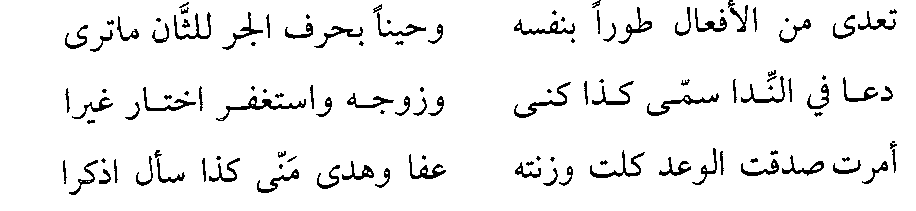 ******************************************************************هذا والله الموفق والمستعان ؛وفى النهاية لا يسعنى إلا شكر كل من علمنى أو أفهمنى مستعصٍ ؛ وأخص بالشكر أسرة اللغة العربية بالمدرسة ؛على جلال يوسف.  موجه اللغة العربية بدار السلام للمرحلة الإعدادية.    أ.أحمد عبدالوهاب. مدرس أول اللغة العربية بمدرسة الوحدة الوطنية بالكشح.               أ.محمد عبدالبديع.                          أ.محمود عبدالحميد العمدة.أ.القذافى ثروت.                              أ.عبدالحميد محمد.أ.على بطيخ.جمع وترتيب؛عبدالغنى الهلباوى عبدالغنىمعلم لغة عربية بمدرسة عبدالحميد رضوان الثانوية المشتركة بدار السلامموقع الامتحان التعليمى www.exam-eg.com